Председатель муниципального Собрания                                                              М.Н. Филатова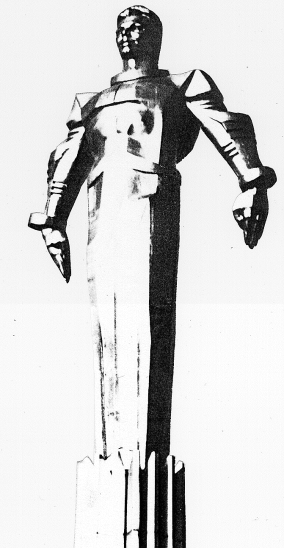 ПРОЕКТПовестказаседания № 9 муниципального Собрания внутригородского муниципального образования Гагаринское в городе МосквеВопрос, внесенный на заседание СобранияПроект внесенВремя обсуждения вопросаО размере и порядке уплаты членских взносов в Ассоциацию «Совет муниципальных образований города Москвы» на 2012 годКондрашева А.Г.15-0015 мин.О внесении изменений в решение муниципального Собрания  внутригородского муниципального образования Гагаринское в городе Москве от 21.12.2011 года №54/2 «О бюджете внутригородского муниципального образования Гагаринское в городе Москве на 2012 год и плановый период 2013 и 2014 годов (второе чтение)»Кондрашева А.Г.15-1515 минОб отчете исполнения бюджета внутригородского муниципального образования Гагаринское в городе Москве за 1 полугодие  2012 годКондрашева А.Г.15-3015 минО развитии велоинфраструктуры и поддержке велодвижения на территории внутригородского муниципального образования ГагаринскоеМиронов К.В.15-4515 минОб обращении в Московскую городскую Думу с законодательной инициативой Чирков М.А.16-0015 минОб утверждении Порядка реализации переданных органам местного самоуправления внутригородского муниципального образования в городе Москве отдельных полномочий города Москвы в сфере опеки, попечительства и патронажа.Миронов К.В.16-1515 минОб утверждении Порядка реализации переданных органам местного самоуправления  внутригородского муниципального образования в городе Москве отдельных полномочий города Москвы по образованию и организации деятельности районных комиссий по делам несовершеннолетних и защите их прав. Миронов К.В.16-3015 минОб утверждении Порядка реализации переданных органам местного самоуправления внутригородского муниципального образования в городе Москве отдельных полномочий города Москвы в сфере организации досуговой, социально-воспитательной, физкультурно-оздоровительной и спортивной работы с населением по месту жительства.Миронов К.В.16-4515 минОб изменении состава Молодежной  общественной палаты при муниципальном Собрании внутригородского муниципального образования Гагаринское в городе МосквеСироткина Л.О.17-0015 минОб утверждении Положения о комиссии по соблюдению требований к служебному поведению муниципальных служащих внутригородского муниципального образования Гагаринское в городе Москве и урегулированиюконфликта интересовФролова О.В.17-1515 минРазное